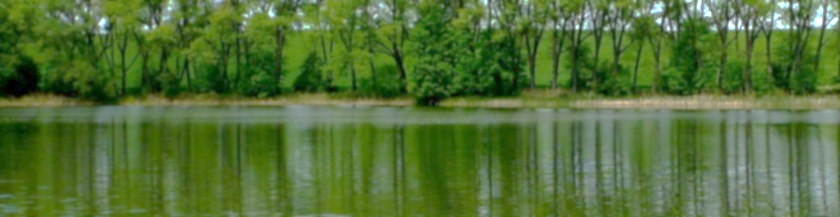 Termín konání:23. - 24.6. 201623. - 24.6. 201623. - 24.6. 201623. - 24.6. 201623. - 24.6. 2016Místo konání: ČVUT v Praze, Fakulta stavební, Thákurova 7, Praha 6ČVUT v Praze, Fakulta stavební, Thákurova 7, Praha 6ČVUT v Praze, Fakulta stavební, Thákurova 7, Praha 6ČVUT v Praze, Fakulta stavební, Thákurova 7, Praha 6ČVUT v Praze, Fakulta stavební, Thákurova 7, Praha 6Vložné (zahrnuje občerstvení o přestávkách, oběd (23.6.) formou bufetu s teplými i studenými pokrmy, konferenční materiály, knihu Zaniklé rybníky v České republice – případové studie potenciálního využití a sborník konferenčních příspěvků)Vložné (zahrnuje občerstvení o přestávkách, oběd (23.6.) formou bufetu s teplými i studenými pokrmy, konferenční materiály, knihu Zaniklé rybníky v České republice – případové studie potenciálního využití a sborník konferenčních příspěvků)Vložné (zahrnuje občerstvení o přestávkách, oběd (23.6.) formou bufetu s teplými i studenými pokrmy, konferenční materiály, knihu Zaniklé rybníky v České republice – případové studie potenciálního využití a sborník konferenčních příspěvků)základní1.600,- Kčzákladní1.600,- Kčsnížené1.450,- KčSborník z minulé konference (Rybníky – naše dědictví i bohatství pro budoucnost) konané v červnu 2015Sborník z minulé konference (Rybníky – naše dědictví i bohatství pro budoucnost) konané v červnu 2015Sborník z minulé konference (Rybníky – naše dědictví i bohatství pro budoucnost) konané v červnu 2015250,- Kč250,- Kč250,- KčV případě zájmu o reklamu ve sborníku a na konferenci či v případě zájmu o prezentaci v širší podobě (reklama ve sbornících dalších konferencí, web ČSKI apod.) pošleme podmínky na vyžádání.V případě zájmu o reklamu ve sborníku a na konferenci či v případě zájmu o prezentaci v širší podobě (reklama ve sbornících dalších konferencí, web ČSKI apod.) pošleme podmínky na vyžádání.V případě zájmu o reklamu ve sborníku a na konferenci či v případě zájmu o prezentaci v širší podobě (reklama ve sbornících dalších konferencí, web ČSKI apod.) pošleme podmínky na vyžádání.V případě zájmu o reklamu ve sborníku a na konferenci či v případě zájmu o prezentaci v širší podobě (reklama ve sbornících dalších konferencí, web ČSKI apod.) pošleme podmínky na vyžádání.V případě zájmu o reklamu ve sborníku a na konferenci či v případě zájmu o prezentaci v širší podobě (reklama ve sbornících dalších konferencí, web ČSKI apod.) pošleme podmínky na vyžádání.V případě zájmu o reklamu ve sborníku a na konferenci či v případě zájmu o prezentaci v širší podobě (reklama ve sbornících dalších konferencí, web ČSKI apod.) pošleme podmínky na vyžádání.Přihlášku vyplňte prosíme za každého účastníka samostatně. Přihlášky posílejte e-mailem na kontaktní adresu uvedenou v dolní části přihlášky.Přihlášku vyplňte prosíme za každého účastníka samostatně. Přihlášky posílejte e-mailem na kontaktní adresu uvedenou v dolní části přihlášky.Přihlášku vyplňte prosíme za každého účastníka samostatně. Přihlášky posílejte e-mailem na kontaktní adresu uvedenou v dolní části přihlášky.Přihlášku vyplňte prosíme za každého účastníka samostatně. Přihlášky posílejte e-mailem na kontaktní adresu uvedenou v dolní části přihlášky.Přihlášku vyplňte prosíme za každého účastníka samostatně. Přihlášky posílejte e-mailem na kontaktní adresu uvedenou v dolní části přihlášky.Přihlášku vyplňte prosíme za každého účastníka samostatně. Přihlášky posílejte e-mailem na kontaktní adresu uvedenou v dolní části přihlášky.ÚčastníkÚčastníkÚčastníkÚčastníkÚčastníkÚčastníkJméno a příjmení (s tituly):Instituce/organizace:Pozice:e-mail:Fakturační údajeFakturační údajeFakturační údajeFakturační údajeFakturační údajeFakturační údajeNázev organizace:Sídlo:IČ:DIČ:Vložné Vložné Vložné Vložné Sborník z konference Rybníky – naše dědictví i bohatství pro budoucnost konané v roce 2015Sborník z konference Rybníky – naše dědictví i bohatství pro budoucnost konané v roce 2015Sborník z konference Rybníky – naše dědictví i bohatství pro budoucnost konané v roce 2015Sborník z konference Rybníky – naše dědictví i bohatství pro budoucnost konané v roce 2015Mám zájem publikovat příspěvek v recenzovaném sborníku a prezentovat jej formou:Mám zájem publikovat příspěvek v recenzovaném sborníku a prezentovat jej formou:Mám zájem publikovat příspěvek v recenzovaném sborníku a prezentovat jej formou:Mám zájem publikovat příspěvek v recenzovaném sborníku a prezentovat jej formou:Mám zájem publikovat příspěvek v recenzovaném sborníku a prezentovat jej formou:Mám zájem publikovat příspěvek v recenzovaném sborníku a prezentovat jej formou:posteru a příspěvku ve sborníkuposteru a příspěvku ve sborníkupřednášky a příspěvku ve sborníkupřednášky a příspěvku ve sborníkupouze příspěvku ve sborníkupouze příspěvku ve sborníkuO zařazení příspěvku do programu ústních prezentací rozhodne odborná rada konference.O zařazení příspěvku do programu ústních prezentací rozhodne odborná rada konference.O zařazení příspěvku do programu ústních prezentací rozhodne odborná rada konference.O zařazení příspěvku do programu ústních prezentací rozhodne odborná rada konference.O zařazení příspěvku do programu ústních prezentací rozhodne odborná rada konference.O zařazení příspěvku do programu ústních prezentací rozhodne odborná rada konference.Vložné neplaťte, po obdržení přihlášky Vám zašleme platební údaje spolu s přiděleným variabilním symbolem. V případě, že je uplatňováno snížené vložné, je třeba v případě členství v ČSKI uvést za jménem do závorky členské číslo, v případě studenta do kolonky pozice uvést student a do závorky obor a ročník studia. Zaplacené vložné není možno vrátit, na konferenci však lze vyslat náhradníka.Vložné neplaťte, po obdržení přihlášky Vám zašleme platební údaje spolu s přiděleným variabilním symbolem. V případě, že je uplatňováno snížené vložné, je třeba v případě členství v ČSKI uvést za jménem do závorky členské číslo, v případě studenta do kolonky pozice uvést student a do závorky obor a ročník studia. Zaplacené vložné není možno vrátit, na konferenci však lze vyslat náhradníka.Vložné neplaťte, po obdržení přihlášky Vám zašleme platební údaje spolu s přiděleným variabilním symbolem. V případě, že je uplatňováno snížené vložné, je třeba v případě členství v ČSKI uvést za jménem do závorky členské číslo, v případě studenta do kolonky pozice uvést student a do závorky obor a ročník studia. Zaplacené vložné není možno vrátit, na konferenci však lze vyslat náhradníka.Vložné neplaťte, po obdržení přihlášky Vám zašleme platební údaje spolu s přiděleným variabilním symbolem. V případě, že je uplatňováno snížené vložné, je třeba v případě členství v ČSKI uvést za jménem do závorky členské číslo, v případě studenta do kolonky pozice uvést student a do závorky obor a ročník studia. Zaplacené vložné není možno vrátit, na konferenci však lze vyslat náhradníka.Vložné neplaťte, po obdržení přihlášky Vám zašleme platební údaje spolu s přiděleným variabilním symbolem. V případě, že je uplatňováno snížené vložné, je třeba v případě členství v ČSKI uvést za jménem do závorky členské číslo, v případě studenta do kolonky pozice uvést student a do závorky obor a ročník studia. Zaplacené vložné není možno vrátit, na konferenci však lze vyslat náhradníka.Vložné neplaťte, po obdržení přihlášky Vám zašleme platební údaje spolu s přiděleným variabilním symbolem. V případě, že je uplatňováno snížené vložné, je třeba v případě členství v ČSKI uvést za jménem do závorky členské číslo, v případě studenta do kolonky pozice uvést student a do závorky obor a ročník studia. Zaplacené vložné není možno vrátit, na konferenci však lze vyslat náhradníka.V případě potřeby nás kontaktujte na adrese: tereza.davidova@fsv.cvut.cz V případě potřeby nás kontaktujte na adrese: tereza.davidova@fsv.cvut.cz V případě potřeby nás kontaktujte na adrese: tereza.davidova@fsv.cvut.cz V případě potřeby nás kontaktujte na adrese: tereza.davidova@fsv.cvut.cz V případě potřeby nás kontaktujte na adrese: tereza.davidova@fsv.cvut.cz V případě potřeby nás kontaktujte na adrese: tereza.davidova@fsv.cvut.cz 